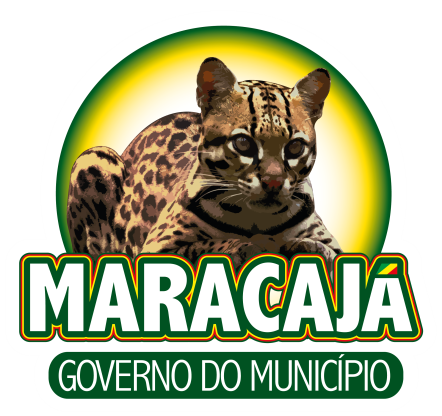 PREFEITURA MUNICIPAL DE MARACAJÁ/SCEDITAL DE CHAMADA PÚBLICA Nº 002/2022 A SECRETARIA DE ADMINISTRAÇÃO E FINANÇAS, no uso de suas atribuições legais e regulamentares, torna pública a abertura de CHAMADA PÚBLICA Nº 002/2022, destinado ao preenchimento de vaga temporária de Auxiliar de Agente Administrativo para atuar junto a Secretaria de Administração e Finanças.Considerando que no momento não há candidatos do referido cargo em lista de espera do processo seletivo nº 002/PMM/2021; Considerando a necessidade emergencial e temporária de contratação até que seja realizado novo processo seletivo, e em obediência aos Princípios Constitucionais da Impessoalidade, Publicidade e Eficiência Administrativa se impõe a presente CHAMADA PÚBLICA objetivando a continuidade dos serviços públicos serem prestados à população;DISPOSIÇÕES PRELIMINARES:A Chamada Pública tem por objetivo a contratação de pessoal por tempo determinado, para suprir a falta de profissionais quando não houver lista de espera em Processo Seletivo.A coordenação de todas as etapas da Chamada Pública Nº 002/2022 será de responsabilidade da Secretaria de Administração e Finanças.DO CARGO E REQUISITOS:A vaga destina-se ao cargo abaixo descrito e deverá ser preenchida por candidatos que disponham dos requisitos e escolaridade mínima informada no presente Edital, com as seguintes especificações:Os candidatos devem comprovar a escolaridade exigida para a função desejada, ter nacionalidade brasileira ou equivalente e estar em dia com a Justiça Eleitoral.O profissional admitido contará com atribuições e competências que estão de acordo com o plano de cargos e carreira. DA INSCRIÇÃO:Os candidatos interessados deverão comparecer no Paço Municipal Astir Demétrio da Rocha, situado na Av. Getúlio Vargas, Centro – Maracajá/SC, no dia 11 de Maio de 2022 no período das 13:00 as 17:00 horas.DA SELEÇÃO E CLASSIFICAÇÃO:Serão considerados como critérios de seleção e classificação dos candidatos:   -Maior tempo de serviço na área de atuação;- Maior tempo de serviço no município de Maracajá; -Maior idade;-Ordem de inscrição. No ato da chamada pública, o candidato deverá apresentar os documentos originais ou cópias autenticadas, necessários para comprovação dos critérios de seleção e classificação.Os candidatos deverão conhecer os termos deste Edital e certificar-se de que preenchem todos os requisitos exigidos para o cargo e para a investidura de cargo no serviço público, conforme consta neste edital.DO PROVIMENTO DO CARGO:Para a investidura no cargo, o candidato aprovado deverá, obrigatoriamente, preencher os requisitos a seguir:- Ter nacionalidade brasileira ou equiparada;- Ter idade mínima de 18 anos;-Ter aptidão física e mental;-Carteira de Identidade;-Cadastro de pessoa Física- CPF;-Título de eleitor e comprovante de quitação eleitoral;-Carteira de reservista ou equivalente;	-Comprovante de escolaridade e da formação exigida para o cargo;-Certidão de casamento ou união estável;-01 foto 3x4;- PIS / PASEP;- Declaração de bens e rendas que constituem seu patrimônio;-Declaração de incompatibilidade legal para o exercício do cargo, emprego ou função pública nas esferas federal, estadual ou municipal;-Certidão negativa de antecedentes criminais;- Documentos comprobatórios dos requisitos do cargo.O candidato deverá comprovar por ocasião do contrato, o preenchimento de todos os requisitos exigidos para investidura no cargo, de modo que a não apresentação dos documentos comprobatórios exigidos desclassificará o candidato no certame. - DISPOSIÇOES FINAISO resultado final será divulgado em 3 (três) dias úteis após as inscrições.6.2 O candidato que não possa assumir o cargo quando convocado ao comparecimento de data e local informado caracterizará como desistência da vaga, podendo chamar o próximo da lista de classificação. A presente chamada pública e as contratações derivadas desta terão validade por tempo determinado. Os casos omissos neste Edital serão resolvidos pela e Secretaria de Administração e Finanças.DA VALIDADE A presente chamada pública e as contratações derivadas desta terão validade por tempo determinado. 							Maracajá 10 de Maio de 2022.ANIBAL BRAMBILAPrefeito MunicipalREJANE PEREIRA DOS SANTOSSecretária de Administração e FinançasCARGONº VAGASHabilitação MínimaSalario R$+*Carga HoráriaAuxiliar de Agente Administrativo 01Ensino Médio Completo R$ 1.535,99Horas semanais